2024 Student Scholarship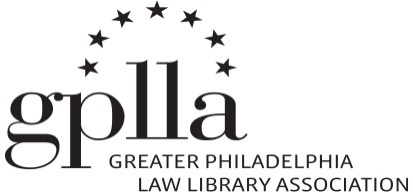 Need money to finance library school?  The Greater Philadelphia Law Library Association (GPLLA) awards scholarships in the amount of one-thousand dollars ($1,000.00) to promising library students pursuing a career in law librarianship. Award recipients will also be provided a one-year membership to GPLLA.The application deadline is May 1, 2024. Completed applications should be sent via email to the GPLLA Grants and Scholarships Committee chair: Genevieve TungBiddle Law Library – Penn Carey Law Schoolgtung@law.upenn.edu Please include “GPLLA Student Scholarship” in the subject line of the emailStudent Scholarship GuidelinesThe GPLLA Student Scholarship fund was established to provide financial aid to those students who are pursuing a graduate degree in library and information science. The purpose of this award is to encourage these students to pursue a career in law librarianship. Grants & Scholarships Committee members are ineligible to receive scholarships during their tenure on the Committee. Applicants who have received a GPLLA Student Scholarship within the previous two (2) years are ineligible to receive a scholarship. To be considered for a GPLLA Student Scholarship, a student MUST meet the following eligibility requirements and complete the following application guidelines:  Eligibility RequirementsBe a student accepted to and/or registered at an ALA-accredited library school (a minimum of half-time status) who will continue as a student for at least another semester or quarter.Reside within the geographic area covered by GPLLA. The geographic area covered by GPLLA is comprised of Pennsylvania, New Jersey and Delaware. Preference will be given to applicants residing in the Tri-State area (generally understood to encompass the area of Pennsylvania east of the Susquehanna River, the area of New Jersey south of and including Trenton, and all of Delaware).Application GuidelinesApplicants must submit by May 1, 2024:A certified copy of your graduate library school transcript (enrolled students only) or confirmation of acceptance;The completed application form;A current resumé or CV.At least one (1) letter of recommendation (current or former teachers and employers preferred); A personal statement demonstrating the applicant’s interest in the profession of law librarianship.In selecting the scholarship recipients, the Grants & Scholarships Committee will consider the following factors:Genuine interest in the profession of law librarianship as a career, evidenced by: The application materials;Relevant work or internship experience;Relevant course work;Relevant volunteer work; Relevant professional activity;Any previous scholarships or grants; andFinancial need.Each application will be considered on its own merits. Although the GPLLA scholarship is competitive, a sole applicant will not necessarily be awarded or denied a scholarship. A scholarship recipient who fails to maintain the eligibility requirements, or who fails to complete the coursework during the quarter/semester for which the scholarship was awarded, must immediately notify the GPLLA Grants & Scholarships Committee Chair. Depending upon the circumstances, the recipient may be required to repay all or part of the scholarship.Incomplete or late applications will not be considered.2024 Student Scholarship Application Form1.	Name: ___________________________________________________________________________________2.	Address: __________________________________________________________________________________________________________________________________________________________________________3.	Name of the ALA accredited library school in which you are, or will be, enrolled and your expected date of graduation.__________________________________________________________________________________________________________________________________________________________________________________4.	List any library school courses you have taken or plan to take, that include law librarianship or the use of legal resources. ____________________________________________________________________________________________________________________________________________________________________________________________________________________________________________________________________________________________________________________________________________________________________5.	List any internship or work experience you have completed, or plan to undertake, that relates to law librarianship or the use of legal resources. ___________________________________________________________________________________________________________________________________________________________________________________________________________________________________________________________________________6.	List any professional association memberships or activity you have undertaken that are related to law librarianship or the use of legal resources. ___________________________________________________________________________________________________________________________________________________________________________________________________________________________________________________________________________7.	Have you previously received a GPLLA scholarship or grant?      _____   Yes      _____ No
(If Yes, year awarded: _____)8.	Please submit on a separate sheet a personal statement about your interest in the profession of law librarianship.9.	Please submit, with this application at least one letter of recommendation from individuals who are current or former teachers or employers and who have some knowledge of your interest in law librarianship. The letters should comment on your potential for service to the profession of law librarianship. PLEASE READ AND SIGN THE FOLLOWING:I have read the Guidelines for the GPLLA Student Scholarship. If the correct answers to any of the above questions change materially after submission of this application, I shall immediately notify the Chair of the Grants & Scholarships Committee.I understand and agree that if I receive a GPLLA Student Scholarship and if, for any reason, I fail to maintain the eligibility requirements, fail to complete the coursework during the quarter/semester which the scholarship was awarded, or fail to enroll in the academic semester or quarter that begins immediately following the scholarship award, I shall immediately notify the Chair of the GPLLA Grants & Scholarships Committee. I also understand that, depending on the circumstances, I may be required to repay all or part of the scholarship. Date:_______________________    Signed: _________________________________________________________********